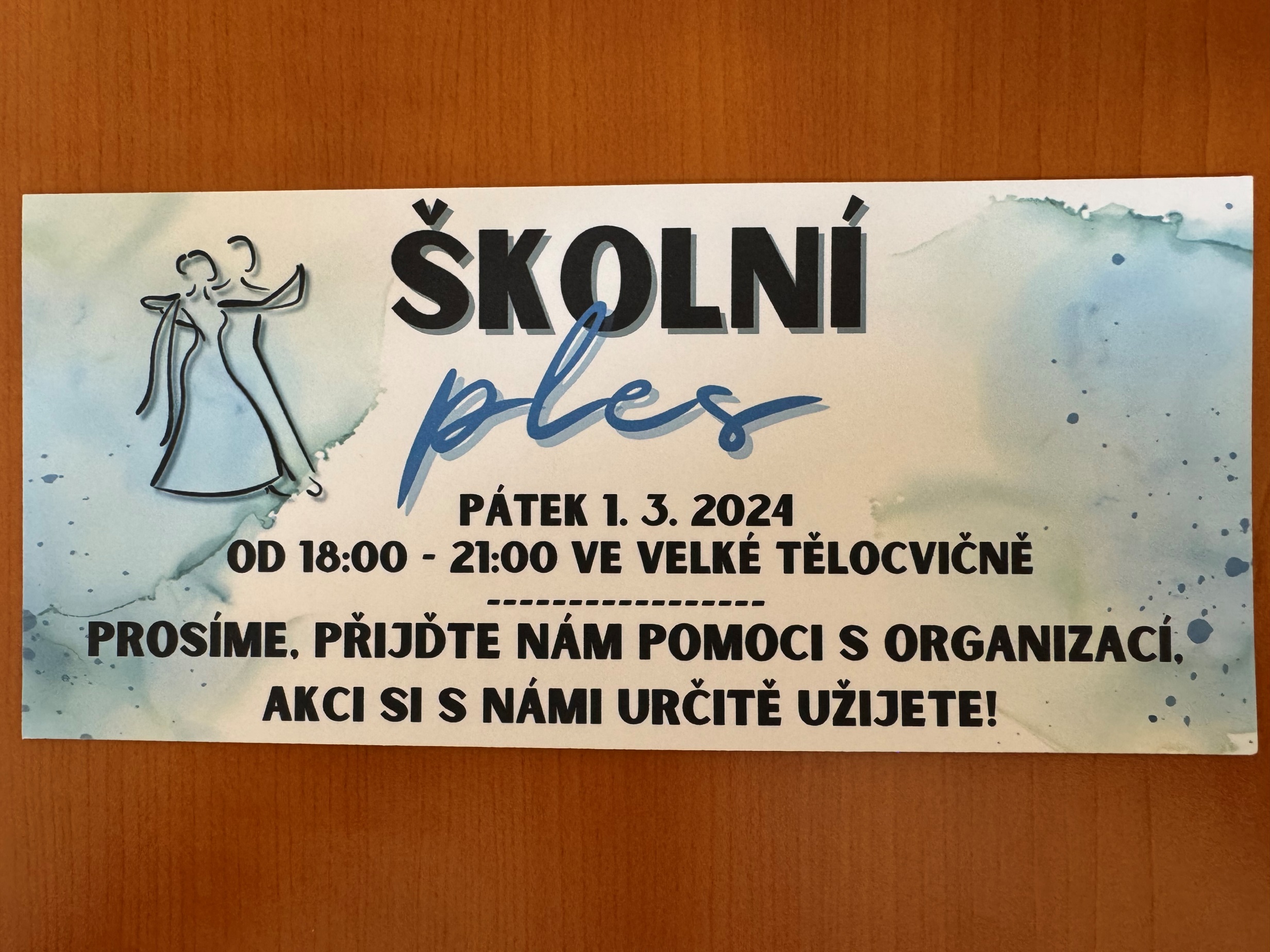 Jméno a příjmení žáka: ……………………………………………………………………………………Třída: …………………………………………………………………………Kontakt na rodiče: ……………………………………………………….Odchod z akce (zakroužkujte):	19.00	  20.00	    21.00Po ukončení akce (opuštění areálu školy) rodiče přebírají za své dítě zodpovědnost.Podpis rodičů: ………………………………………………………………					Stužkování žáků 9. ročníku bude probíhat od 19.15. Toto potvrzení slouží zároveň jako vstupenka na akci. Akce je určena pouze pro žáky školy. Prosíme žáky o příchod až v 18.00, další příchody (případně odchody) budou možné VŽDY v celou hodinu – tzn. 19.00, 20.00. Nutný dress code.